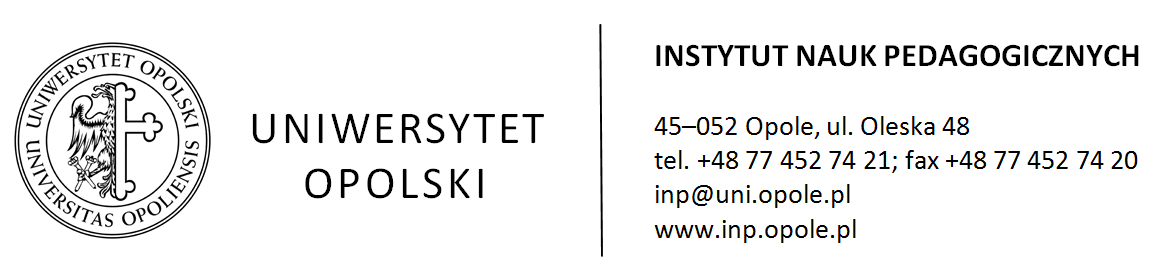 Konsultacje PracownikówInstytutu Nauk PedagogicznychSemestr  letni   roku akademickiego 2020/21*)Budynek ul. Oleska 48 -			bez dodatkowego oznakowania CC     	Collegium Civitas UO			ul. Katowicka 89CP	Collegium Pedagogicum UO		ul. Czaplaka 2ANazwisko, imię, tytuł naukowyDzień tygodniaPokójGodzinaNr telefonudr hab. inż. Fabian AndruszkiewiczŚrodaczwartekOn-line304 CP*11.00–11.4513.30-14.15Ms Teamsfabian@uni.opole.pl774527338mgr Agnieszka Bąkowskaponiedziałekśroda316On-line15.00-15.4512.15-13.00                                                                                                                                                       774527441 Ms Teamsabakowska@uni.opole.pldr Marian Bilińskiponiedziałekśroda06 CP*On-line11.30-12.0013.00-14.0014.45-15.30Ms Teamsmarbil@uni.opole.pl774527341dr Kamila Biskupskawtorek piątekOn-line336 CC*8.45 - 9.3010.30-11.15Ms Teams7745274 83prof. dr hab. Józefa Brągielwtorek czwartekOn-line30113.00-14.00 12.30-13.30Ms Teamsjoasia@uni.opole.pl774527424mgr Paweł CieślaponiedziałekwtorekOn-line31112:45 – 13:3012:45 – 13:30Ms Teamspawel.ciesla@uni.opole.pl774527433dr hab. Iwona Dąbrowska-Jabłońskawtorek czwartekOn-line13014.00-14.4512.00-13.00MS Teams idobra@uni.opole.pl774527401mgr Marcin Deutschmannwtorekczwartek342 CC
MS Teams 9:00-9:459:00-9:4577 45274 86MS Teams (kod: rngmodf)marcin.deutschmann@uni.opole.pldr Małgorzata Drost-RudnickaśrodaczwartekOn-lineOn-line10:30–11:1510:30–11:15Ms Teamsmdrost@uni.opole.pl77 452 7331dr Ewa Dubielponiedziałekśroda309On-line13.00-13.4514.00-14.45Ms Teamsedubiel@uni.opole.pl774527431dr Agnieszka FranczykponiedziałekczwartekOn-line 30113:15-14:009:30-10:15Ms Teamsakalicinska@uni.opole.pl774527424dr Małgorzata GanczarskawtorekczwartekOn-line301 CP9:15 - 10:009:30 - 10:15Ms Teamsmarganow@uni.opole.pl77 452 7331dr Mariusz Garbiecponiedziałek wtorek On-line306 18.45-19.3011.00-11.45Ms Teamsmgarbiec@uni.opole.pl774527429 dr Magdalena Giercarz-BorkowskawtorekśrodaOn-lineOn-line15.00-15.4519.00-19.45Ms Teamsmagdalena.giercarz-borkowska@uni.opole.pldr Beata Górnickaponiedziałek czwartekOn-line13016.00-17.00 12.00-13.00Ms Teamsbgornicka@uni.opole.pl77 4527403dr Katarzyna Jaroszponiedziałekwtorek314On-line16.15–17.0012.00–12.45774527435Ms Teamskjarosz@uni.opole.pldr Joanna Janik-Komarśrodaponiedziałek314On-line8.15-9.008.30-9.15774527435MS TeamsJoanna.Janik@uni.opole.pldr Ewa JędrzejowskaśrodaczwartekOn-line308 CP12.45–13.3010.30–11.15ejedrzej@uni.opole.plMs Teams77 4527337	mgr Sławomir Kaniaponiedziałekczwartek On-line31610:15-11:0011:15-12:00Ms Teams slawomir.kania@uni.opole.pl 774527441dr Przemysław Kaniokwtorekśroda On-line30617.00-18.0017.00-18.00Ms Teamskaniokp@uni.opole.pl774527429dr hab. Eugenia Karcz-Taranowiczwtorekśroda311On-line12.30-13.1513.30-14.15774527433Ms Teamsekarcz@uni.opole.pldr Patrycja Kaszubska-DziergasśrodaczwartekOn-line320/30110.45-11.45 13.00-14.00Ms Teamspkaszubska@uni.opole.pl 774527423/774527424mgr Clara Kleiningerponiedziałek wtorekOn-line336 CC*15.30-16.1512.00-12.45Ms Teams clara.kleininger@uni.opole.pl7745274 83dr Tatiana Kłosińskaponiedziałekśroda On-line301 CP*14.45- 15.3015.00-16.00Ms Teamsklostat@uni.opole.pl77 4527333dr Ewelina Koniecznaśrodapiątek314On-line8.15-9.0012.45-13.30774527435MsTeamsekonieczna@uni.opole.plmgr Adam Konopnickiponiedziałek czwartek 303 CP*On-line15:00-15:4511:00-11:45774527331MsTeamsakonopnicki@uni.opole.pldr Iwona KonopnickaponiedziałekponiedziałekOn-line On-line 12.00- 12.45 15.15 -16.00774527333Ms TeamsIwona.Konopnicka@uni.opole.pldr Anna Kopczak-Wirgaponiedziałekczwartek336 CC*On-line09:00-09:4509:00-09:4577452 74 83Ms Teamskopczak@uni.opole.pldr Marek KorzeniowskiwtorekśrodaOn-line340 CC*17.30-18.159.00-9.45Ms Teamsmkorzen@uni.opole.pl77452 7484dr Irena Koszykczwartek303 CP*13.00-13.45774527331dr Grzegorz Kozdraśponiedziałek czwartek On-line303 CP*14.00-14.45 11.15-12.00Ms Teamsgkozdras@uni.opole.pl774527331dr hab. Anna KrasnodębskaponiedziałekwtorekOn-line30912.45- 13.3010.15- 11.00  Ms Teamsakras@uni.opole.pl774527431dr Weronika Kurczczwartekpiątek306On-line10.00-10.4512.00-12.45774527429Ms Teamswpankow@uni.opole.pldr Emilia Lichtenberg-KokoszkaponiedziałekwtorekOn-line30915.45-16.0013.15-14.00Ms Teamsemilia.lichtenberg-kokoszka@uni.opole.pl774527431dr Anna Malecśrodaponiedziałek301 CP*On-line12.00-12.4512.00-12.4577 4527333Ms Teamsamalec@uni.opole.pldr Andrzej MamrołśrodaczwartekOn-line30513.30-14.1512.00-12.45Ms Teams amamrol@uni.opole.pl774527428dr Renata MatusiakśrodawtorekOn-lineOnl-ine 12.00-12.4512.45-13.30Ms Teamsrenata.matusiak@uni.opole.pldr Tomasz MichalewskiwtorekśrodaOn-line30512.00-12.4511.45-12.30Ms Teamstmichalewski@uni.opole.pl774527428dr hab. Irena Mudrecka poniedziałekczwartek303On-line14.00-14.4510.00-10.45774527403Ms Teamsirena.mudrecka@uni.opole.pl;dr Elżbieta Nierobaśrodaczwartek341 CC*On-line10.00-10.459.00-9.4577 452 74 85Ms TeamsElzbieta.Nieroba@uni.opole.pldr Janusz Nowakponiedziałekwtorek On-line30515.45-16.3013.30-14.15Ms Teamsjnowak@uni.opole.pl  774527428dr hab. Edward Nycz wtorek czwartekOn-line322C/31512.45-13.3014.00-15.00Ms Teamsedward.nycz@uni.opole.pl774527422774527437dr Magdalena Piejko-PłonkawtorekczwartekOn-lineCC 34114.45-15.3013.00-13.45MS Teamsmagdalena.piejko@uni.opole.pl77 4527485dr Renata ReclikwtorekśrodaOn-lineOn-line13:00–13:4513:00–13:45Ms Teams; Kod dostępu50uott8rreclik@uni.opole.pldr Zofia Remiszewskaurlop naukowyurlop naukowyurlop naukowyurlop naukowydr Piotr SikoraWtorekCzwartekOn-line31415.30-16.3010.00-11.00MS Teamssikora@uni.opole.pl774527435dr Mariusz SnopekwtorekpiątekOn-line 30914.15-15.0014.15-15.00MS Teamsmariusz.snopek@uni.opole.pl774527431dr Iwona SobierajwtorekczwartekOn-line13013.15-14.0013.00-13.45Ms Teamsisobieraj@uni.opole.pl7745274 03dr hab. Teresa Sołdra-Gwiżdżwtorekczwartek 342 CC*On-line13.15- 14.158.30-9.3077 45274 86Ms Teamstsoldra@uni.opole.pldr Elżbieta Trylnikśrodaczwartek 210On-line17.00-17.4515.30-16.15774527430Ms Teamsdr hab. Anna Weissbrot-KoziarskawtorekczwartekOn-line 13012.00-13.0013.00-14.00Ms Teamsawk@uni.opole.pl774527400dr Katarzyna Wereszczyńskaśroda czwartekOn-line 304/303 CP*9.30 -10.15 14.00-14.45MS TeamsKatarzyna.Wereszczynska@uni.opole.pl774527427/774527331dr Agnieszka Włochśroda czwartek130On-line11.15-12.00 13.30-14.1577 4527403MS Teamsawloch@uni.opole.pldr Jolanta Żarczyńska-HylaponiedziałekwtorekOn-line 30510.45-11.308.30-9.15MS Teamsjolzar@uni.opole.pl774527437dr hab. Arkadiusz ŻukiewiczwtorekśrodaOn-lineOn-line13.30-14.1513.30-14.15MS Teamsazukiewicz@uni.opole.pl